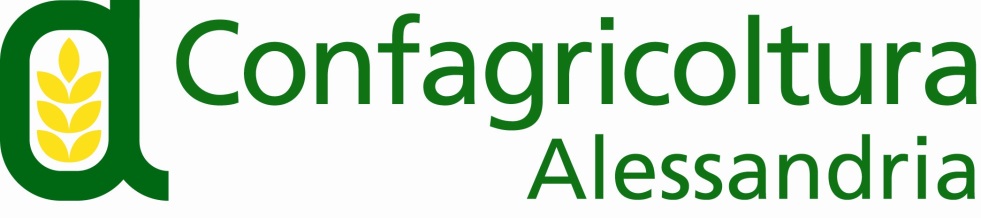 Via Trotti, 122  -  15121 Alessandria  -  Tel  0131/ 43151-2  -  Fax 0131/ 263842E-mail Ufficio Stampa:  r.sparacino@confagricolturalessandria.itCOMUNICATO STAMPAAssemblea nazionale di Confagricoltura, Giansanti: “Fondamentali le istituzioni per superare il momento critico e raggiungere gli obiettivi della transizione ecologica e digitale”"Se oggi siamo qui a parlare di futuro lo dobbiamo a chi prima di noi ha trovato soluzioni e favorito le rivoluzioni agricole. Confagricoltura può essere orgogliosa di avere una visione sulla quarta rivoluzione: quella digitale”. Introduce così il dibattito il presidente di Confagricoltura, Massimiliano Giansanti, oggi a Roma all’Assemblea pubblica con i ministri delle Politiche Agricole, Stefano Patuanelli, e della Transizione ecologica, Roberto Cingolani, a cui è stato presentato il progetto di innovazione digitale HubFarm, insieme all’amministratore delegato di Microsoft Italia, Silvia Candiani, e al direttore generale di Reale Mutua, Luca Filippone."Abbiamo bisogno di un’agricoltura sempre più proiettata sul mercato per rispondere alle richieste dei consumatori: miglior cibo a prezzi accessibili, senza dimenticare la sostenibilità ambientale, attraverso l'agricoltura circolare di cui ci occupiamo da sempre. Intanto però dobbiamo cercare di contenere la spinta inflazionistica – ha aggiunto Giansanti – Dobbiamo intervenire sul cuneo fiscale per le imprese e a vantaggio dei lavoratori. La ripresa dei costi e dell’inflazione sarà transitoria, come ha riconosciuto ieri la Federal Reserve: in quest’ottica dobbiamo cominciare a riflettere sulla possibilità di un nuovo scostamento di bilancio pubblico, perché è essenziale non rallentare i processi di ripresa post pandemica e non dare il via a una pericolosissima spirale di prezzi e salari”.“Intanto utilizziamo le risorse che il Governo mette a disposizione sulla meccanizzazione, che rispondono alle richieste di Confagricoltura su Agricoltura 4.0 e che si inseriscono perfettamente nel progetto che presentiamo oggi. Occorre di più: serve una logistica efficiente, che sappia fare sistema. Chiediamo alle istituzioni uno sforzo verso una visione di mercato, d’impresa, che punti sulla qualità. Abbiamo proposto l’istituzione di un fondo pubblico per gli investimenti delle imprese agricole nelle rinnovabili - ha evidenziato il Presidente nazionale di Confagricoltura - per agevolare la diffusione delle energie green, che hanno un ruolo di primo piano nel processo di decarbonizzazione”.“Anche la qualità della spesa pubblica sarà fondamentale – ha incalzato Giansanti - Oggi noi stiamo mettendo in discussione i nostri modelli per migliorare. Se l’impresa cambia, dobbiamo saper dare una risposta e dobbiamo farlo insieme. Il progetto HubFarm non genera valore all’Organizzazione in sé, ma alle imprese, ai lavoratori, e risponderà alle richieste dei consumatori che vogliono informazioni corrette”. All’Assemblea hanno partecipato per Confagricoltura Alessandria il presidente Luca Brondelli ed il direttore Cristina Bagnasco.Alessandria, 16 dicembre 2021